Brockton High School Alumni Association Scholarship Fund 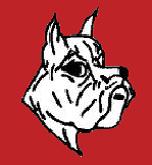 Scholarship Application for _______________________________________________________House and Homeroom ___________________________________________________________Date of Birth _________________________________ Birth Place _______________________________Home Address ________________________________________________________________________Email Address ________________________________ Tel. No. _________________________________To what schools have you applied?  Circle any schools that have accepted you.________________________________________________________ ___________________________________________________________________________________________________________________________________________________________________________________________________________________________________________________________________________________________What profession or vocation are you considering? _________________________________________________________________________________________________________________________________Where have you worked? _____________________________________________________________________________________________________________________________________________________How do you plan to finance your college education?          Savings __________ Earnings __________ Help from parents or others? _____________List your in-school and out-of-school activities ____________________________________________________________________________________________________________________________________________________________________________________________________________________________________________________________________________________________________________ The foregoing statements are true to the best of my knowledge and belief.Signed ______________________________________ Date ____________________________________FAMILY FINANCIAL STATEMENTThe purpose of this scholarship is to give aid to promising students based on demonstrated achievement, an essay and need.  To help us arrive at a decision, it is necessary to have knowledge of the financial situation existing in the family.  This information is confidential.  If you have any questions, please contact the BHS Alumni Office at bhsalumni@bpsma.org orat (508) 894-4563.Candidate’s name: __________________________ House & Homeroom _____________________Father’s Name: _____________________________   Occupation: ___________________________                Employer: __________________________   Annual Income: ________________________Mother’s Name: _____________________________ Occupation: ___________________________                Employer: __________________________   Annual Income: ________________________Guardian’s Name: ____________________________Occupation: ___________________________                Employer: __________________________   Annual Income: ________________________Other members of the family who are dependents:Name							Age	   School		College____________________________________          ______	_______________	___________________________________________________          ______	_______________	___________________________________________________          ______	_______________	___________________________________________________          ______	_______________	_______________Real Estate Owned: ____________________________________________________________Other Assets (bank accounts, securities, etc.): _________________________________________________________________________________________________________________________________________________________________________________________________Indebtedness (mortgage, outstanding obligations, etc.) _________________________________________________________________________________________________________________________________________________________________________________________Special Family Circumstances: ______________________________________________________________________________________________________________________________________________________________________________________________________________________________________________________________________________________________The foregoing statements are true to the best of my knowledge and belief.Signed: __________________________________________ Parent (or Guardian)Date: ____________________________________________Please return this form with both the Scholarship application and essay.